[Espaço editável]RelatórioCorpo do relatórioReflexão Crítica[Nota: Deverá, perante os objetivos propostos para a atividade, refletir sobre a sua realização e contribuição para o desenvolvimento global dos envolvidos][Nota: Deverá, perante as respostas do público alvo, apresentar os resultados do inquérito de avaliação da atividade]Número de respostas: Alunos:  	Docentes:       Encarregados de Educação:    Outros:     Quais?  [Nota: na tabela seguinte, deverá apresentar os resultados obtidos nas respectivas questões em percentagem.]7. Observações / SugestõesRELATÓRIO DE AVALIAÇÃO DA ATIVIDADERELATÓRIO DE AVALIAÇÃO DA ATIVIDADEDESIGNAÇÃO DA ATIVIDADERESPONSÁVEL PELA ATIVIDADE1. A atividade contribuiu para o desenvolvimento das minhas aprendizagens /competências.2. Interesse e utilidade da atividade.3. O espaço onde decorreu a atividade foi adequado.4. A duração da atividade foi adequada.5. Os recursos utilizados foram adequados.6. Avaliação global da atividade.1.  2.  3.  4.  5.  1.  2.  3.  4.  5.  1.  2.  3.  4.  5.  1.  2.  3.  4.  5.  1.  2.  3.  4.  5.  1.  2.  3.  4.  5.  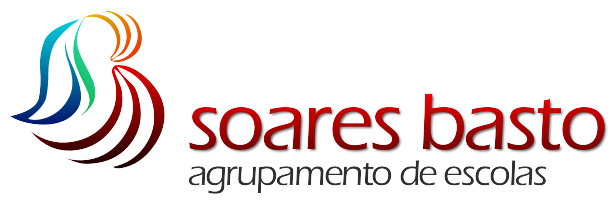 